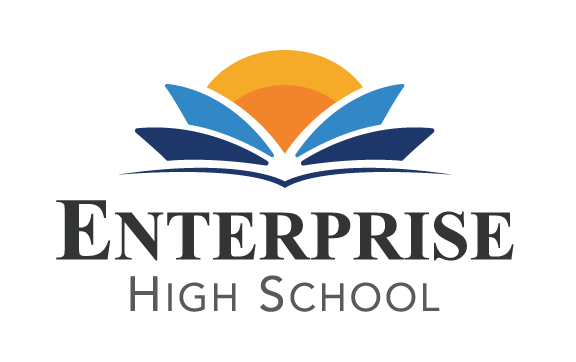 Enterprise High School  2461 McMullen Booth Road    Clearwater, FL  33759Board of Directors Meeting   MONDAY, May 10th, 2021 at 5:15 PM EST BOARD AGENDA Public Sign –InCall to OrderWelcome and Introductions Public CommentBoard Action Items and Discussions:Review and Approve Board Minutes from April’s Board Meetings.Review and Approve Financial Reports from March.Presentation on Student/Staff  Dashboard using Salesforce.Motion on project approval and expenses associated with project.Presentation on Additional Graduation Coach for 21-22 school year to be funded with Cares Act Funding.   Motion to move forward with posting new position. Review and approve a $1000.00 bonus to all full time staff members and a pro-rated bonus for part time staff members still employed.Review and Approve Option to be included in the Mental Health Plan offered by Pinellas County School Board.Review and Approve Title IV dollars - $7500    Psychologist, Dr. Carrie Durda, agreed to 100 more hours at $75.00 per hour for the 21-22 school year.Review of Health Insurance package.Review state test waiver system in lieu of a different measure of graduation requirements being met.  Motion to accept passing grades for courses in lieu of passing Reading/Writing and Algebra Assessments. Discuss need to appoint a board member to work with Donna Hulbert on budget for 21-22 school year.   We will begin this process mid-end of June and work through by mid-July. Review legal expenses for building and mediation.Share update on civil litigation.Review State of the School Report. DiscussionsUpdate on Construction and Draw process with Building Hope.Legislative update:   Increase of base student allocation by $53.00.   $7795 is new allocation.Allocation to continue to pay schools to keep teacher salaries starting at $47,500.There is some wording to allow charter schools to continue to offer part time virtual option.  Not sure if this needs a charter amendment to incorporate into school options. All high school students need to have CPR-First Aid training.Setting up board meetings for 21-22 school year.  Any preferences for days of week/start time?   Adjournment---Next Board Meeting is scheduled for end of July/Early August .Graduation is June 10th at 7:00 pm at Ruth Eckerd Hall.